千歳市町内会連合会事務局　宛FAX　　０１２３－４９－７３００令和５年度千歳市総合防災訓練自主防災組織等（町内会を含む）参加者名簿名　称　　　　　　　　　　　　　　　　　　　　　　防災訓練中止時の連絡先　　氏名　　　　　　　　電話番号　　　　　　　※７月24日（月）までにＦＡＸまたはメールにて期限厳守で提出願います。町内会等名称　　　　　　　　　　　　　　　（２枚目）※７月24日（月）までにＦＡＸまたはメールにて期限厳守で提出願います。千歳市防災学習交流センター　案内図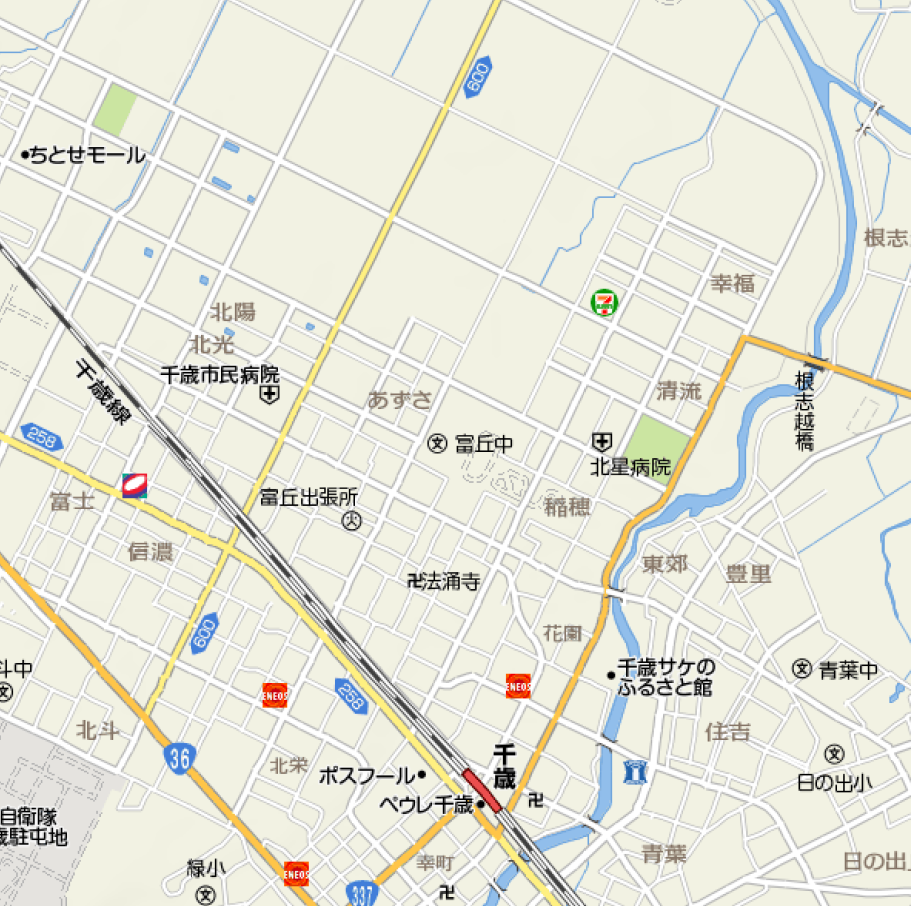 　　　　　　　　　　　　　　　　　　　　　　　　　　　お問合せ先                   千歳市総務部危機管理課防災・危機対策係 TEL 0123-24-0144（直通）   番号氏名（ふりがな）住　　　所年齢性別例ちとせ　たろう千歳　太郎千歳市○○町○丁目○番○号46男1【当日代表者】2345678910番号氏名（ふりがな）住　　　所年齢性別例ちとせ　たろう千歳　太郎千歳市○○町○丁目○番○号46男11121314151617181920212223